Губанова Елена Сергеевна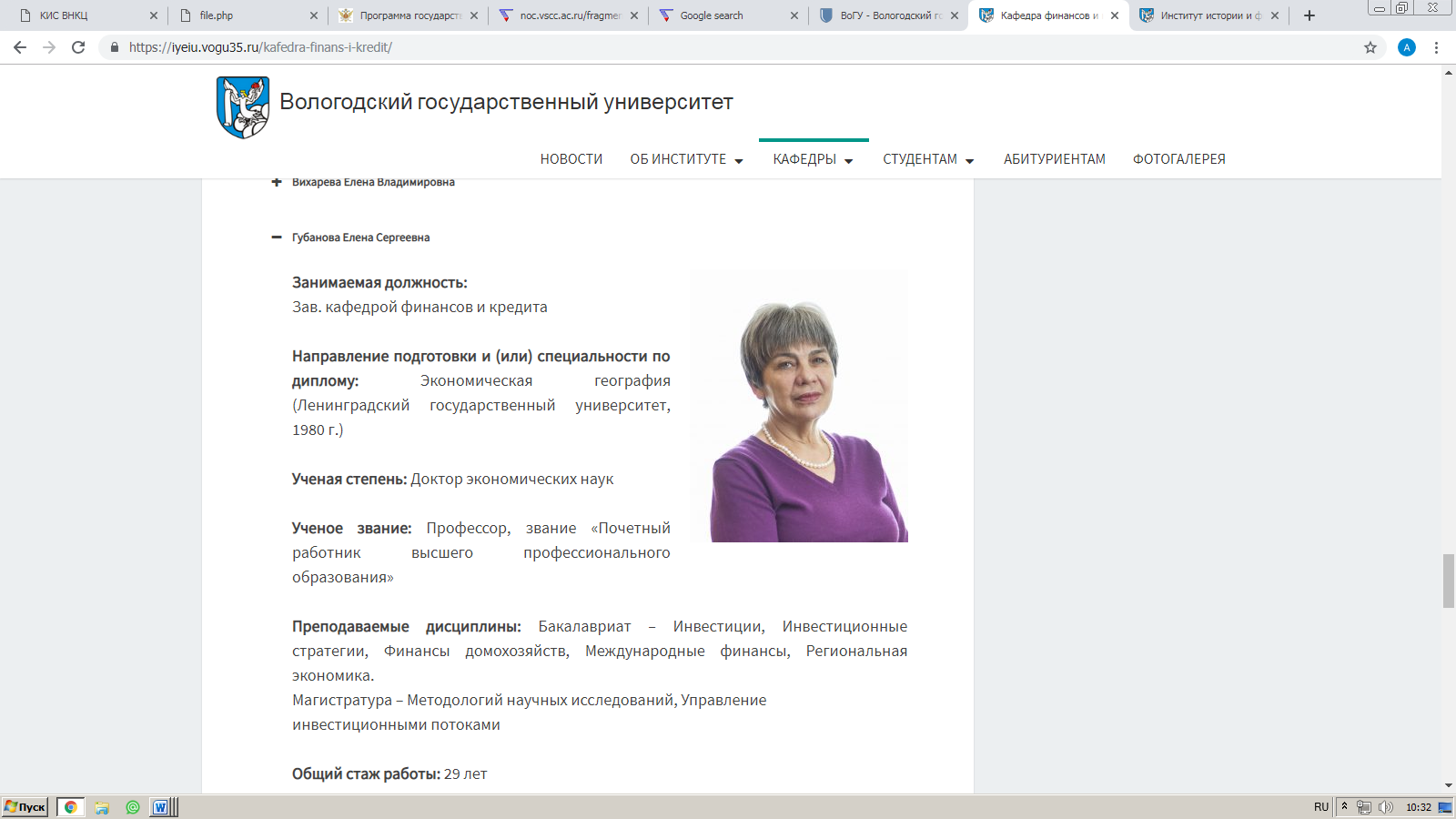 Занимаемая должность:Зав. кафедрой финансов и кредита Вологодского государственного университета.Направление подготовки и (или) специальности по диплому: Экономическая география (Ленинградский государственный университет, 1980 г.)Ученая степень: Доктор экономических наукУченое звание: Профессор, звание «Почетный работник высшего профессионального образования»Преподаваемые дисциплины в ВоГУ: Бакалавриат – Инвестиции, Инвестиционные стратегии, Финансы домохозяйств, Международные финансы, Региональная экономика.Магистратура – Методологий научных исследований, Управление инвестиционными потокамиОбщий стаж работы: 29 летОбщий научно-педагогический стаж работы: 32 годаСведения о повышении квалификации и (или) профессиональной переподготовке: «Информационно-коммуникационные технологии в образовательной деятельности преподавателя», 2017 годСведения о диссертации: Диссертация на соискание ученой степени доктора экономических наук «Формирование и методы реализации региональной инвестиционной политики» (г. Санкт- Петербург, ИПРЭ РАН, 2004 г.)Направления научной деятельности: Управление инвестиционными процессами территории (инновационный проект – Методика оценки инвестиционного потенциала территории)Основные учебно-методические работы:Губанова Е.С. Финансы: учебное пособие. — Вологда: ВоГТУ, 2012. – 224 с.Губанова Е.С. Инвестиции: учебное пособие. — Вологда: ВоГТУ, 2013 . – 223 с.Губанова Е.С. Международные финансы: учебное пособие. — Вологда: ВоГУ, 2014. – 115 с.Научные публикации: Является автором более 110 научных публикаций, в том числе учебных пособий, монографий и статей в сборниках трудов и научных журналах (включая журналы ВАК и Web of Science Emerging Sources Citation Index (ESCI))Монографии:
1. Губанова Е.С. , Рассадина М.Н. Государственное регулирование рынка инвестиций в жилищное строительство. Вологда: ВоГТУ, 2009. – 163 с.2. Губанова Е.С., Теребова С.В. Активизация инновационного процесса в регионе: моно-графия. Вологда: ВНКЦ ЦЭМИ РАН, 2009. – 179 с.3. Губанова Е.С. Формирование и методы реализации региональной инвестиционной политики. – Вологда: Легия, 2007. – 300 с.4. Губанова Е.С., Пономарева С.А. Механизм интеграции вузовской науки в региональную инновационную систему. — Вологда: ВоГТУ, 2012. – 246 с.5. Губанова Е.С., Устинова К.А. Человеческий капитал в инновационной экономике. — Вологда: ИСЭРТ РАН, 2015. – 195 с.6. Губанова Е.С. Маковеев В.Н. Управление инновационной деятельностью в обрабатывающей промышленности: региональный аспект. — Вологда: ИСЭРТ РАН, 2015. – 166 с.Публикации в ведущих журналах:1. Е.С. Губанова, С.А. Пономарева. Научные подходы к оценке конкурентоспособности региона: инновационный аспект// Креативная экономика. 2012.№ 6 (66). С. 15-19.2. Е.С. Губанова, Т.В. Воронцова. Строительный комплекс региона: современное состояние и инновационный потенциал// Экономические и социальные перемены: факты, тенденции, прогноз. – 2012. -№5 (23). С. 96-106
3. Е.С. Губанова, К.А. Устинова. Организационно-экономический механизм управления человеческим капиталом.// Проблемы теории и практики управления. 2014. № 11. С. 131-136.4. Е.С. Губанова, Н.В. Ворошилов Оценка уровня социально-экономического развития муниципальных образований Вологодской области //Экономические и социальные пере-мены: факты, тенденции, прогноз. – 2014. -№6 (36). С. 54-69.5. Е.С. Губанова, И.В. Кузьмин. Методика оценки международного сотрудничества в инновационной деятельности. //Проблемы развития территории. – 2016. — № 1 (81). С. 189-201.6. Е.С. Губанова. Возможен ли инвестиционный ренессанс? // Материалы IV Международной научно-практической конференции (г. Вологда, 5–7 октября 2016 г.). Часть 1. – Вологда: ИСЭРТ РАН, 2017. С. 143-149.7. Е.С. Губанова. Инвестиционные горизонты Вологодской области // Материалы Международной научно-практической конференции «Управление социально-экономическими системами» (г. Вологда, 2-3 февраля 2017 г.). Том 1. – Вологда: ВоГУ, 2017. С. 23-28.8. Е.С. Губанова, В.С. Клещ. Методологические аспекты анализа уровня неравномерности социально-экономического развития регионов. // Экономические и социальные перемены: факты, тенденции, прогноз. – 2017. -№1 (49). С. 58-75.Другое: Под руководством Е.С. Губановой защитили диссертации на соискание ученой степени кандидата экономических наук 5 человек.Награды: Почетная грамота Министерства образования и науки РФ (2008), нагрудный знак «Почетный работник высшего профессионального образования РФ» (2010)Материалы с сайта Вологодского государственного университета: https://iyeiu.vogu35.ru/kafedra-finans-i-kredit/